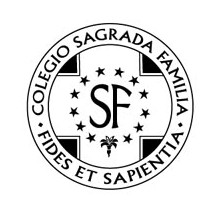 REUNIONES DE PADRES NIVEL SECUNDARIOINICIO DE CICLO LECTIVO 2024Miércoles 21/2: 1er año secundaria a las 8.10Miércoles 28/2: 2do a 5to año secundaria a las 8.10Para el inicio de actividades los alumnos deberán concurrir con cartuchera, carpeta Nº3 con hojas rayadas y cuadriculadas, 10 folios y 10 carátulas. Los materiales para el nivel secundario se irán informando a los alumnos durante los primeros días de clase.Atte.-                               Equipo Directivo